PRAHORY ( před ......................... miliardami let)Pracuj s učebnicí na str. 76 – 77:Pracovní list si můžeš vytisknout, vlepit do sešitu a vyplnit nebo si ho otevři v počítači a vynechaná slova doplň (tečky vymaž a místo mezer doplň správná slova). Pracovní list si ulož.At´ti to jde dobře od ruky:DZ magmatické taveniny utuhly ........................   ...........................Na prvotní .......................... horniny působily .............................. a ..............................geologické   ..........................  Horniny ............................... a usazovaly se. V hlubinách Země byly tlakem a .............................   ................................Jaké jsou základní podmínky života na Zemi? ........................   .......................   ................................................   .............................Kde vznikly první živé organismy? .................................. První živé organismy vznikly asi před ............ miliardami let.Pracuj s učebnicí na str. 77 nahoře:Které organismy patří mezi nejstarší na Zemi?........................... Některé organismy začaly využívat energii ............................  ............................. a provádět ......................................Byly podobné dnešním .................................. Staly se prvními producenty .........................Atmosféra se obohacovala o .......................... a zbavovala se.....................  ........................Postupně se vytvářely podmínky pro přechod života z ....................  na  ......................Pracuj se zajímavostmi  Z  na str. 77 nahoře:   stromatolity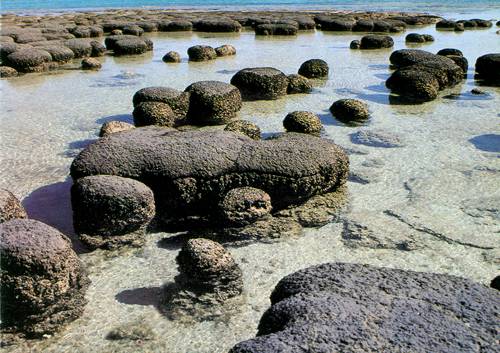 Co jsou to stromatolity? Zkamenělé buňky ..............................Jak jsou staré nejstarší stromatolity na Zemi? ..........................................Vznikají stromatolity dodnes? ANO - NE